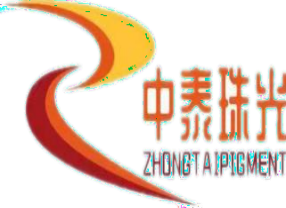 Coloron Pigment(Code:1345Y)Zhongshan Zhongtai Pigment Co.,LtdWebsite: http://www.zsztyl.com	E-mail: zhongtaiyanliao@163.comAssaySpec. ValuesTest MethodCalcium Aluminum Borosilicate 50.0-60.0% CRTM-51TiO2 15.0-25.0%CRTM-48SiO225.0-35.0%CRTM-48SnO2 ≤2.0%CRTM-48Particle Size10-125 µmCRTM-42PH Value4.0-11.0CRTM-45Density:2.3-2.8g/cm3CRTM-47Oil absorption30-70g/100gCRTM-46